Southern Oregon UniversityOregon Lottery Scholarship ProgramSummer 2019 ApplicationMA in French or Spanish Language TeachingLast Name	First Name	MI	Student ID #	Email AddressMailing Address	City, State, Zip	Daytime PhoneGraduate Degree Program (Check One)Admission Status:	Admitted	 	Program CoordinatorPending(for term/year)	 	Undergraduate GPA:		Graduate GPA:	 	Completion of this application serves as authorization for public release of certain information, including to the news media.Applicant Signature:	Date:  	Application ChecklistApplication Form1 page Statement of Academic Accomplishments and Goals1 page Statement of Financial Need (including explanation of any exceptional hardships)Submit all application materials by email or regular mail to:Joanie Keller-HandGraduate Program SpecialistSummer Language Institute Southern Oregon University Ashland OR 97520Email: sli@sou.eduPhone: 541-552-6113DEADLINE: Scholarship applications must be submitted by April 5, 2019.PLEASE SEE NEXT PAGE FOR ADDITIONAL INFORMATION.Oregon Lottery Scholarships are awarded on the basis of academic merit and financial need. Amounts and distribution dates of the awards vary from year to year based on the availability of Lottery funds and each pool of applicants. NOTE: this award will affect the aid package of any scholarship recipient receiving financial aid.“Academic merit” is determined by a record of scholarly achievement as demonstrated by grade point average, test scores on nationally recognized tests, and other evidence of scholarly or creative activity.  Applicants should speak to these and any other indicators of academic merit in their Statement of Academic Accomplishments and Goals“Financial need” is determined in accordance with the federal guidelines established pursuant to the Higher Education Act of 1965, as amended. Only domestic students who have completed a Free Application for Federal Student Aid (FAFSA) for the current academic year and have a demonstrated financial need will be considered.  Applicants may also speak to any other factors contributing to exceptional hardship in their Statement of Financial Need.To be eligible for nomination for an Oregon Lottery Graduate Scholarship, the student must:    Have been regularly admitted (or have applied and been admitted for the term the scholarship becomes effective) to a master's degree program at Southern Oregon University;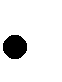 Have an undergraduate GPA of at least 3.5 and, if applicable, a graduate GPA of at least 3.5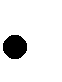 You must have filed a FAFSA form naming SOU as a recipient of application data (Section 6 #86).Financial Aid Office Use Only:Anticipated Annual TuitionEstimated Family Contribution	 	Need Based Financial Aid Eligibility	 	